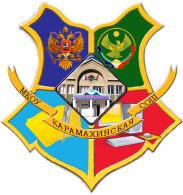 РЕСПУБЛИКА ДАГЕСТАНМКОУ «КАРАМАХИНСКАЯ СРЕДНЯЯ ОБЩЕОБРАЗОВАТЕЛЬНАЯ ШКОЛА им. А. К.Атаева»368211, РД, Буйнакский район, с Карамахи. E-mail: karamaxiso@gmail.comОтчето проведении акции, к Всемирному дню борьбы со СПИДом.В целях противодействии распространении наркомании и СПИДа в молодежной среде,  популяризации знаний о здоровом образе жизни и формировании  у учащихся всех возрастов понимания значимости здоровья,  привлечения  к регулярным занятиям физической культурой и спортом. Пропаганды культуры здорового образа жизни к Всемирному дню борьбы со СПИДом было проведено акция с учащимися 7-11 классов. Цель акции привлечение внимания подростков к проблеме СПИДа, пропаганда здорового образа жизни среди молодежи и формирование ответственного отношения к своему здоровью. Все учащиеся приняли активное участие в обсуждении проблемы. Было проведено акции: «Мы за здоровый образ жизни», «Красная ленточка».Акции прошли интересно, с большой активностью и заинтересованностью ребят.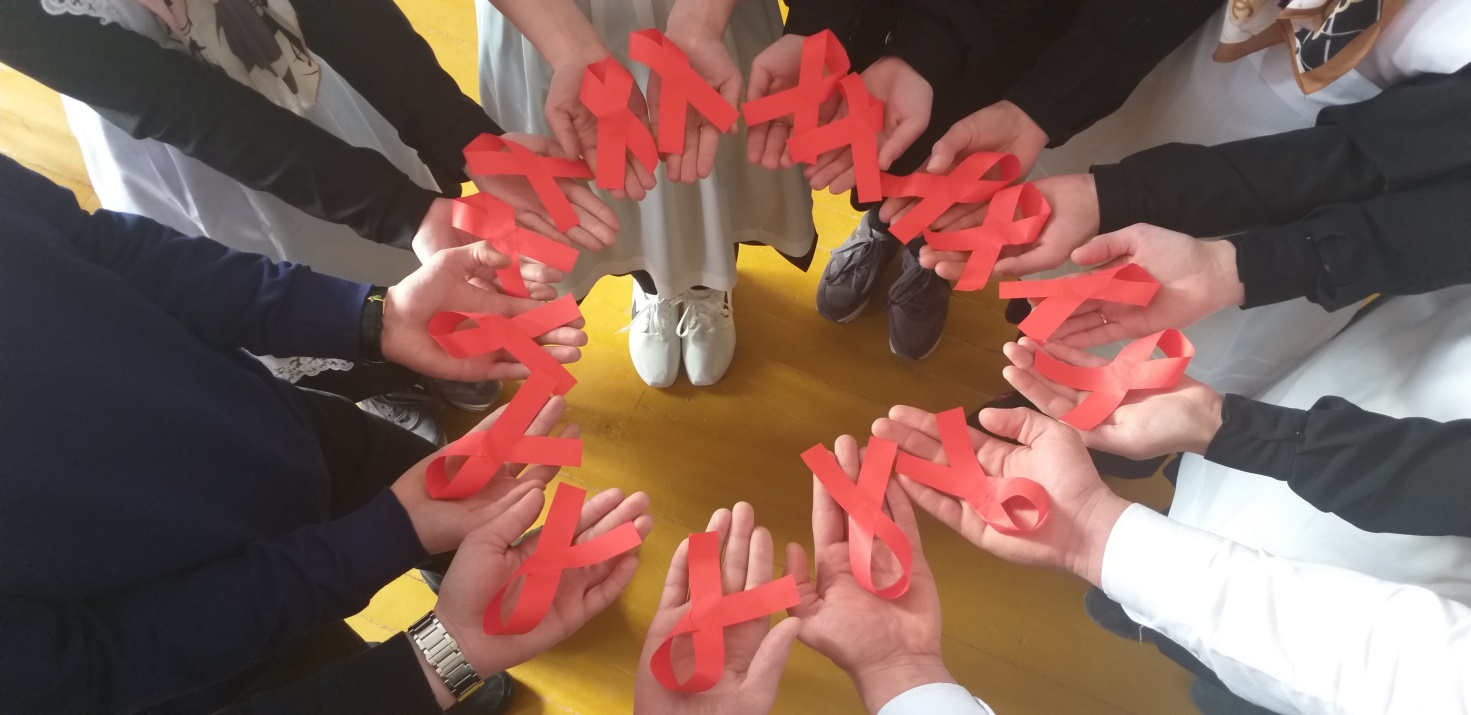 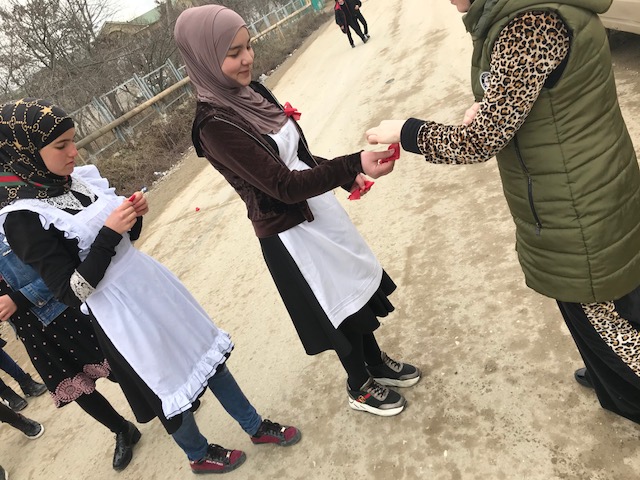 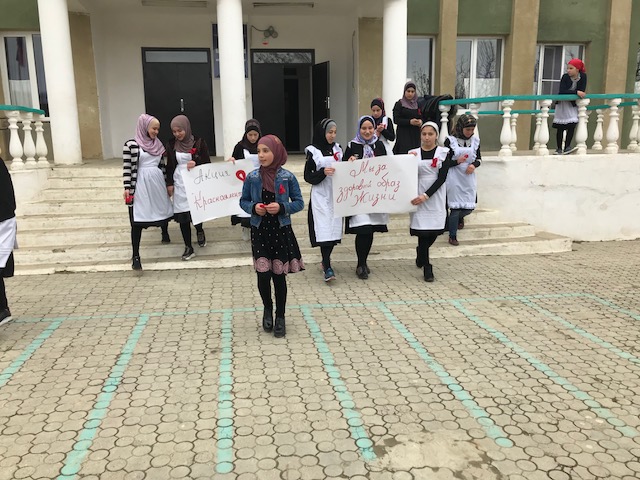 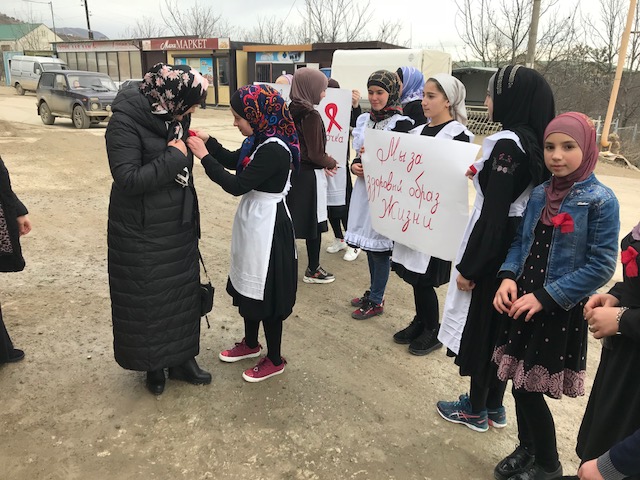 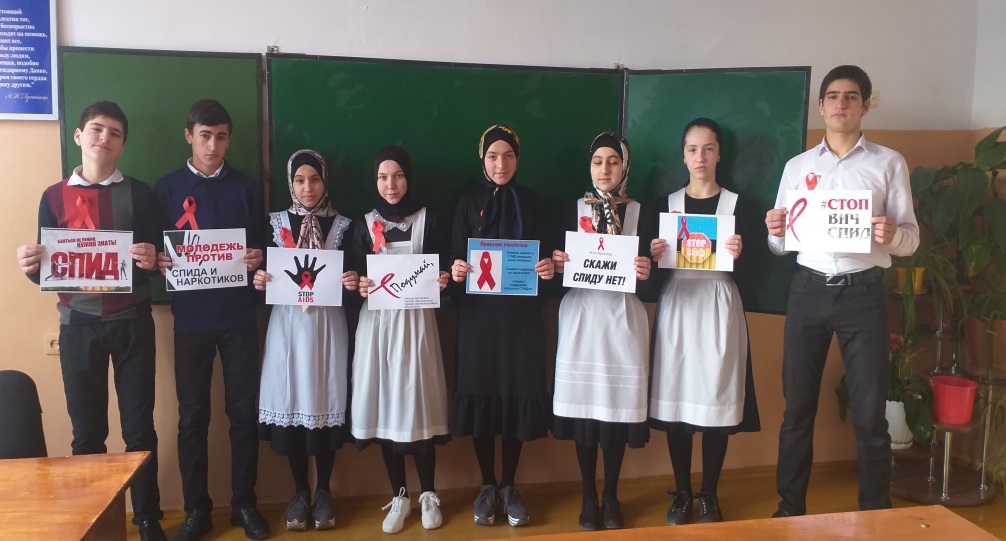 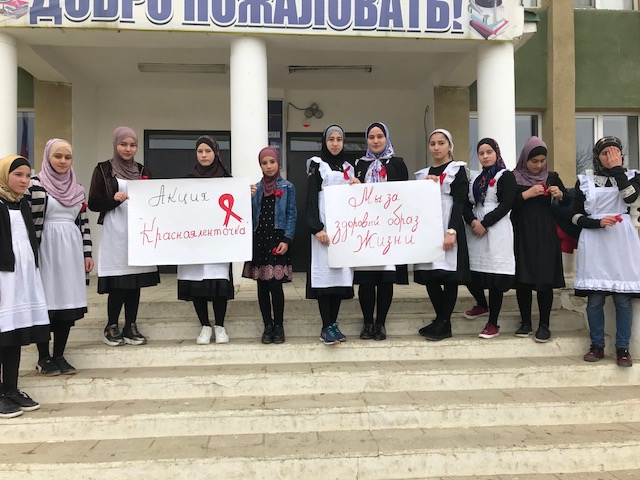 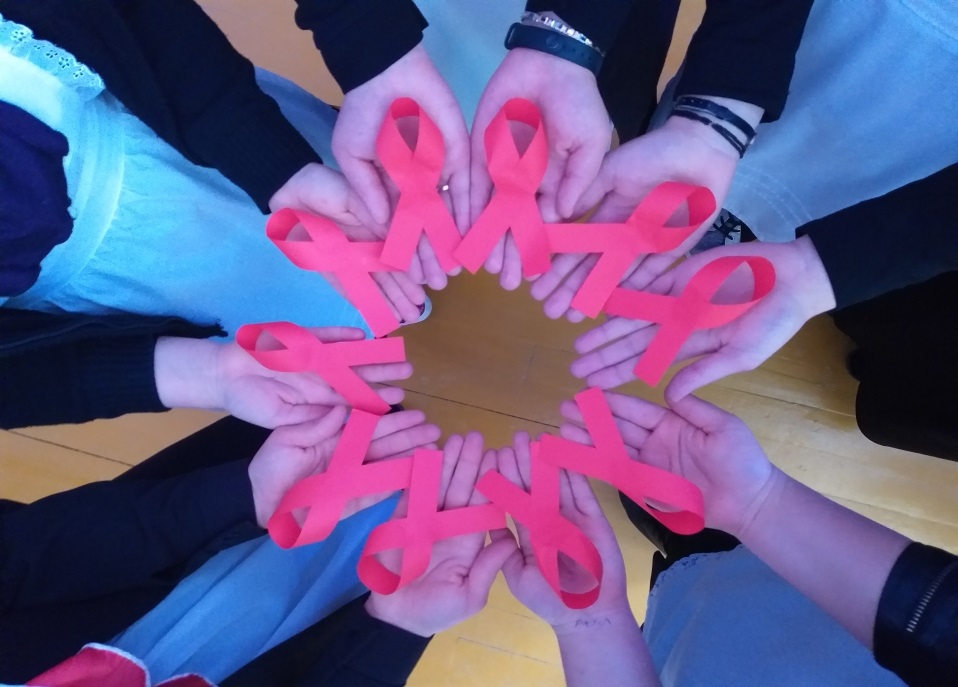 